Spoštovani starši,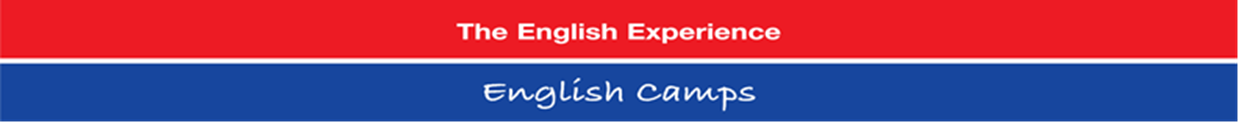 Ob koncu meseca junija bomo na Osnovni šoli Domžale, v sodelovanju z jezikovno šolo English Experience iz Norwicha, ponovno organizirali Angleški jezikovni tabor za učence od 1. do 9. razreda. Vabljeni so učenci vseh okoliških šol, seveda pa lahko povabite tudi sorodnike ali znance od drugod.  Na šoli bomo gostili tuje učitelje, ki bodo izvedli pravi ‘English Camp’ po vzoru taborov, ki jih izvajajo na svoji šoli v Norwichu v Angliji. Tečaj traja dva tedna, od ponedeljka do petka, od 8.30 do 16.00 ure. V tem času imajo učenci pouk angleškega jezika v štirih sklopih, znotraj katerih je način dela zelo raznolik. Učenci so poleg običajnega pouka vključeni v številne aktivnosti, glavna prednost programa pa je vsekakor ta, da je pogovorni jezik ves čas angleščina, saj so gostujoči učitelji vsi rojeni govorci angleškega jezika. Podrobnejše informacije o tečaju:Jezikovni tabor bo potekal od 27. junija do 8. julija 2022.Cena dvotedenskega tabora je 335€ (280 € za drugega otroka). Znesek plačate preko spletnega obrazca, neposredno šoli English experience. Trajanje tabora je 7,5 ur dnevno. Delo tekom tedna zajema več kontinuiranih aktivnosti (slikanje, umetnost, odrska igra, projektno delo, šport ...) Z učenci so ves čas tuji učitelji, zato je govorjeni jezik izključno angleščina. Gostujoča šola priskrbi vsa gradiva in pripravi vse aktivnosti.Ob koncu tečaja bo predstavitev za starše, učenci pa dobijo obvestilo o sodelovanju na tečaju. Staršem je tako omogočena neposredna povratna informacija. Prehrano si učenci prinesejo s seboj. To je t. i. packed lunch, ki je povsem po angleškem vzoru in  dodatno prispeva k sproščeni dinamiki na taboru.Gostujoči učitelji bodo bivali pri družinah gostiteljicah. Poleg tega, da imate priložnost doživeti svojevrstno medkulturno izkušnjo, šola English Experience družinam gostiteljicam namenja povračilo stroškov v vrednosti 340 € za 14 dni. Gostujočim učiteljem morate zagotoviti lastno sobo, dostop do kopalnice, 3 obroke dnevno in uporabo pralnega stoja.    Če ste pripravljeni sprejeti tujega učitelja/ico vas prosimo, da izpolnite dodatno priloženo prijavnico. Skenirane prijavnice pošljite na elektronski naslov: gasper.kopitar@os-domzale.siRok za prijavo je 18. 5. 2022. V tednu po končanih prijavah boste preko elektronske pošte prejeli podatke za plačilo.   Na povezavi spodaj, si lahko preberete več o šoli The English Experience School of   English:https://www.englishexperiencecamps.si/for-parents-studentsLokalni koordinator za organizacijo jezikovnega tabora je učitelj Gašper Kopitar, na katerega se lahko obrnete v primeru vprašanj.Email: gasper.kopitar@os-domzale.si